Flashcards OFLAMERON - technology for learning foreign words      Print the tape with the text (text box). The student must correctly divide the tape into fragments and make of them a phrase in Spanish    See http://bretell.blogspot.com/ buena mañana <- good morningbuenamañana - remove spacesnaenabumaña - rearrange the fragments of wordsTape for printingYou need to cut the tape into fragments, and to make a phrase “buena mañana”buenas noches - good eveningbuenasnoches - remove spacesnaschesbueno - rearrange the fragments of wordsTape for printingYou need to cut the tape into fragments, and to make a phrase “buenas noches”cómo se llama - what is your namecómosellama - remove spacesmacellaómos - rearrange the fragments of wordsTape for printingYou need to cut the tape into fragments, and to make a phrase “cómo se llama”repita eso por favor - Please repeat thatrepitaesoporfavor - remove spacesvortaesrepioporfa - rearrange the fragments of wordsTape for printingYou need to cut the tape into fragments, and to make a phrase “repita eso por favor”How to learn. Examplecomprendo - I understandcomprendo - remove spacesprencomdo - rearrange the fragments of wordsTape for printingYou need to cut the tape into fragments, and to make a phrase “comprendo”no comprendo - do not understandnocomprendo - remove spacesdocompnoren - rearrange the fragments of wordsTape for printingYou need to cut the tape into fragments, and to make a phrase “no comprendo”cómo se dice - how do you saycómosedice - remove spacescósemocedi - rearrange the fragments of wordsTape for printingYou need to cut the tape into fragments, and to make a phrase “cómo se dice”cómo está ud - how are youcómoestáud - remove spacesudestácómo - rearrange the fragments of wordsTape for printingYou need to cut the tape into fragments, and to make a phrase “cómo está ud”voy a mi casa - I am going homevoyamicasa - remove spacesmicasavoya - rearrange the fragments of wordsTape for printingYou need to cut the tape into fragments, and to make a phrase “voy a mi casa”vivo en el campo - I live in the countryvivoenelcampo - remove spacespovivocamenel - rearrange the fragments of wordsTape for printingYou need to cut the tape into fragments, and to make a phrase “vivo en el campo”por la noche - in the eveningporlanoche - remove spaceschenoporla - rearrange the fragments of wordsTape for printingYou need to cut the tape into fragments, and to make a phrase “por la noche”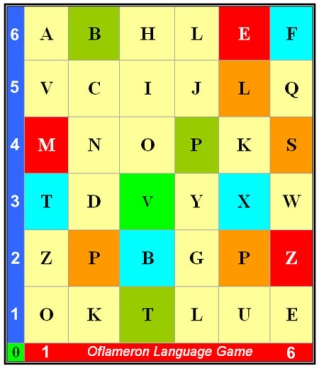 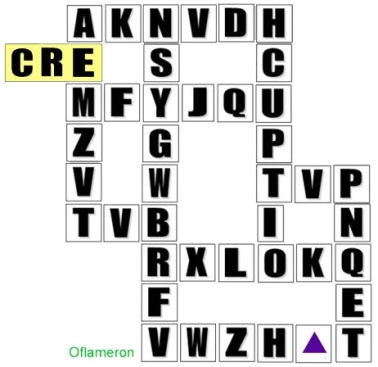 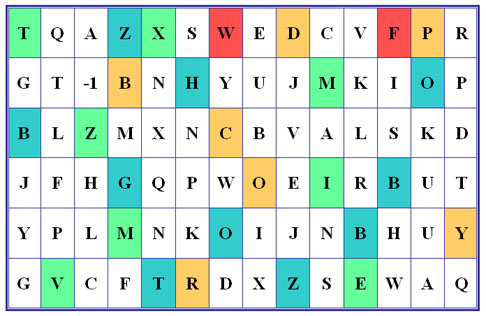 See  http://geocities.ws/frenchfree/dónde está - where isdóndeestá - remove spacesdónestáde - rearrange the fragments of wordsTape for printingYou need to cut the tape into fragments, and to make a phrase “dónde está”más abajo - more belowmásabajo - remove spacesjomábasa - rearrange the fragments of wordsTape for printingYou need to cut the tape into fragments, and to make a phrase “más abajo”How to learn. Example 2 (German)You need to cut the tape into fragments, and to make a phrase “ein taxi rufen”muchas gracias - thank you very muchmuchasgracias - remove spacesasmugracichas - rearrange the fragments of wordsTape for printingYou need to cut the tape into fragments, and to make a phrase “muchas gracias”de nada - you are welcome- remove spacesdadena - rearrange the fragments of wordsTape for printingYou need to cut the tape into fragments, and to make a phrase “de nada”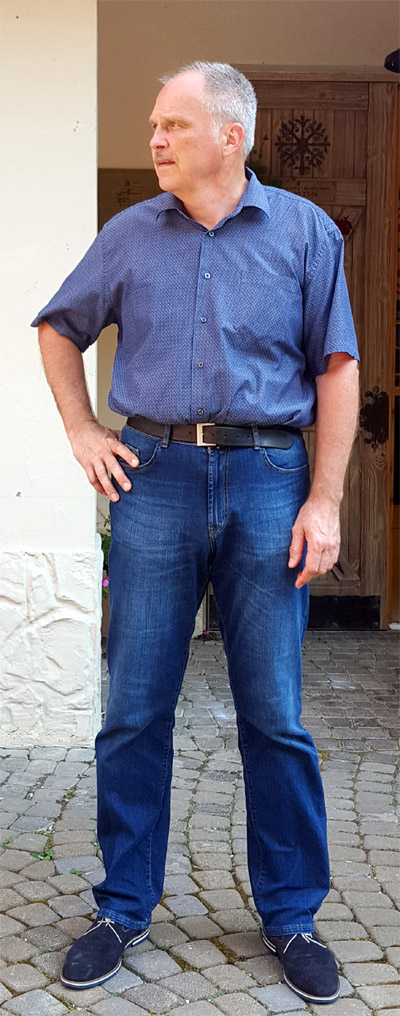 Author© by Valery V Shmeleff    http://www.oflameron.ru   http://www.shmeleff.com